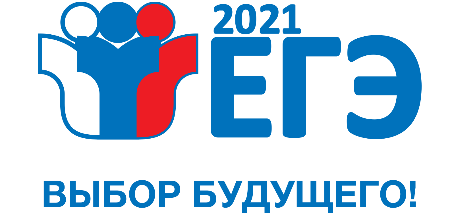  П Л А Нработы МОУ «Шумиловская  СОШ» по подготовке  к проведению государственной итоговой аттестациипо образовательным программам основного общего образования и среднего общего образования в 2020-2021учебном годуЦель: обеспечение организационно-технологических, методических и психолого-педагогических условий подготовки и проведения государ-ственной итоговой аттестации в 2020-2021 учебном году.Задачи:Разработка и реализация комплекса эффективных мер и механизмов организации и проведения экзаменов;Разработка и внедрение в практику управления качеством образования методов мониторинга, диагностики и прогнозирования;Изучение нормативной и инструктивно-методической базы итоговой аттестации;Создание оптимальных условий подготовки к государственной итоговой аттестации.Проблемное поле ГИА-2020:Недостаточность дополнительных занятий по подготовке к ЕГЭ и отсутствие четкой программы подготовки учащихся с разным уровнем знаний в условиях пандемии COVID-19;Малоэффективная работа МО в повышении качества подготовки к ГИА;Разная степень ответственности педагогов за результаты государственных экзаменов по всей вертикали ступеней образования: начальная школа – основная школа – старшая школа;Результаты итогового оценивания не всегда соответствуют результатам экзаменов;Недостаточный контроль со стороны классных руководителей, администрации лицея за подготовкой к ЕГЭ;Не достаточно высокая эффективность психологической поддержки учащихся выпускных классов и связи с родителями.Механизмы реализации программы:Информирование всех педагогов лицея о процедуре и формах проведения ГИА, с целью планомерной деятельности учителей по подготовке обучающихся, начиная с 5-го класса;Целенаправленный и обоснованный отбор содержания и объема программного материала, входящего в статус базового;Систематическое использование обучающих знаний открытого и закрытого типа (текстов, инструкций, правил, рекомендаций), предусматривающих реализацию формы, используемой при подготовки к ГИА (ЕГЭ и ОГЭ).Создание благоприятной и доброжелательной атмосферы в процессе подготовки учеников к экзаменам в новой форме (добровольность в выборе уровня, мотивация, стимулирование).Информирование учащихся и их родителей (законных представителей) о формах проведения государственной итоговой аттестации.Основные направления работы:Ожидаемые результаты:Успешная сдача экзаменов каждым выпускником;Соответствие результатов ГИА потенциальным возможностям выпускника.Индикаторы качества результатов реализации плана мероприятий по повышению уровня подготовки выпускников лицея к сдаче ГИА:Отсутствие числа выпускников 9, 11 классов, не прошедших государственную итоговую аттестацию;Увеличение числа выпускников 9, 11 классов, имеющих балл по математике, близкий к максимальному баллу (выше 70 баллов);Увеличение числа выпускников 9, 11 классов, преодолевших минимальный порог ЕГЭ по русскому языку, математике;Увеличение числа выпускников 9, 11 класса, набравших по предметам по выбору от 70 до 90 баллов.НаправлениеЦельОрганизационно-методическая работаВыявление «стартового» уровня предметной подготовки каждого обучающегосяк ГИА по каждому предметуМотивационно-целевая работаОбеспечение эффективности управления процессом подготовки обучающихсяк ГИА в рамках образовательной системы лицеяОрганизационно-исполнительская работаРеализация информационного обеспечения всех участников деятельности обо всех аспектах подготовки, содержания и процедуры проведенияитоговой аттестацииРабота с обучающимисяОбеспечение мотивации обучающихся на результат, системности повторенияматериала по каждому предмету; создание условий реализации индивидуальной подготовки.Работа с родителямиСоздание системы работы по информированию родителей об итогах диагностических,пробных, контрольных работ, о порядке подготовки кГИАРабота с педагогическим коллективомОбеспечение мотивации педагогов на результат, на повышение профессиональной компетентности; контроль за процессом подготовки обучающихсяк итоговой аттестации.периодОсновные мероприятия по организационной подготовке к государственной итоговой аттестацииОсновные мероприятия по организационной подготовке к государственной итоговой аттестацииОсновные мероприятия по организационной подготовке к государственной итоговой аттестацииОсновные мероприятия по организационной подготовке к государственной итоговой аттестацииОсновные мероприятия по организационной подготовке к государственной итоговой аттестацииОсновные мероприятия по организационной подготовке к государственной итоговой аттестациипериодОрганизационно-методическая работаРабота с педагогическим коллективомРабота с обучающимисяРабота с родителями (законными представителями)ОтветственныеФормы представления результатаСентябрьИздание приказа директора МОУ «Шумиловская СОШ» (Далее по тексту Школа)  о назначении ответственных лиц за организацию государственной итоговой аттестации обучающихся, формирование и ведения региональной информационной системы.Анализ результатов  сдачи ГИА-9, ГИА-11 в 2019-2020учебном году. Определение проблем, постановка задач в 2020-2021учебном году на педагогическом совете, заседаниях МО учителей-предметников.Информационная работа  с обучающимися (про-ведение собраний обучающихся) по процедуре  проведения ГИА:- нормативные документы ГИА;- официальные источники инф-и; Интернет-ресурсы по вопросам ГИА;- условия поступления в учреждения СПО и ВПО для продолжения образования.Информационная  работа  с родителями (проведение общего и классного. собраний) по процедуре проведения ГИА: - нормативные документы ГИА;- официальные источники информации.; Интернет-ресурсы по вопросам ГИА;- условия поступления в учреждения СПО и ВПО для продолжения образования.Директор, Заместитель директора по УВР, курирующий подготовку ГИА, классные руководителиПриказ;Протоколы родительских собраний;протоколы собраний с учащимися;размещение информации на официальном сайте Школы (рубрика «Государственная итоговая аттестация»).СентябрьПланирование мероприятий по подготовке к проведению государственной. итоговой аттестации по образовательным . программам основного общего и среднего общего образ. в 2020-2021уч. году Ознакомление учителей.-предметников с Планом мероприятий Школы  по подготовке к проведению государственной . итог. аттестации по образовательным программам основного общего и среднего общего образования в 2020-2021  учебном году. Проведение входных диагностических работ по русскому языку и математике в 9, 11 классах в формате ЕГЭ (ОГЭ).Организация  индивидуальных консультаций для родителей (законных представителей) обучающихся 9, 11 классов по вопросам организации и проведения ГИА в 2020-2021 учебном году.заместитель директора по УВР, классные руководители, учителя-предметники.Приказ по итогам входных диагн. работ; план работы Школы  по подготовке к проведению государственной. Итоговой аттестации  по образовательным программам. основного общего и среднего общего образ. в 2020-2021 уч.году.ОктябрьОформление информационного стенда «ГИА (ЕГЭ, ОГЭ) – 2021». Размещение информации на официальном сайте  Школы (рубрика «Государственная итоговая аттестация»).Составление плана -графика устранения пробелов в знаниях обучающихся по итогам проведения диагностических работ.Акция «Выбор предмета ГИА-9, ГИА-11»:- пропедевтика выбора предметов для сдачи ГИА в 8 и 10 классах;- знакомство с сайтами ВУЗов, составление карты выбора ВУЗов и предметов ГИА;- определение уровня ЕГЭ по математике;- инструктаж по минимальному количеству баллов, необходимых для получения аттестата и  поступления в образовательную организацию высшего образования.Проведение родит. собрания по вопросам проведения ГИА-9, ГИА-11:- О выборе предмета ГИА-9, ГИА-11- пропедевтика выбора предметов для сдачи ГИА в 8 и 10 кл;- знакомство с сайтами ВУЗов и предметов ГИА;- определение уровня ЕГЭ по математике;- о минимальном кол-ве баллов, необходимых для получения аттестата в 11 классе и для пост. в образ. организацию высшего образования;- о шкале результатов ГИА.заместитель директора по УВР, учителя- предметники.Индивидуальные планы-графики, сводная информация о предварительном выборе перечня предметов, формы ГИА, список региональной предметной комиссии. Справка.ОктябрьФормирование электронной базы данных на педагогических  работников, кандидатов в эксперты муниципальной и региональной. предметной комиссии осного  государственного экзамена ОГЭ-9 в разрезе общеобразовательных организаций в 2021 году.Индивидуальная работа с обучающимися 9, 11 классов по вопросам предупреждения неуспеваемости.Организация информирования:- о структуре КИМ ЕГЭ, ОГЭ 2021 года, - банке открытых заданий, особых и специфике экзаменационной работы;- о возможных вар-х заданий различного. уровня сложности, отработка навыков их выполнения.Индивидуальная работа с родителями обучающихся 9, 11 XI классов по вопросам предупреждения неуспеваемости.заместитель директора по УВР, учителя- предметники.Индивидуальные планы-графики, сводная информация о предварительном выборе перечня предметов, формы ГИА, список региональной предметной комиссии. Справка.Формирование списков обучающихся 11 классов, претендующих на награждение медалью «За особые успехи в учении» в 2020-2021учебном году.Участие в вебинаре по вопросам изменения в контр. измерительных материалах ЕГЭ 2020 года по предметам: физика, химия, биология.Составление списка выпускников 9, 11 классов, составляющих «группу риска» при прохождении ГИА и имеющих низкий уровень обученности по русскому языку и математике.Составление списка учащихся с ОВЗ – выбор формы ГИА, предметов,определение уровня ЕГЭ по математике.заместитель директора по УВР, учителя предметники.Списки обучающихся: «группы риска»; претендующих на награждение медалью «За особые успехи в учении».Подготовка к проведению репетиционного  сочинения выпускников. Назначение ответственных лиц, издание приказаУчастие в обучающем вебинаре по вопросам  подготовки и проведения итогового сочинения (изложения).Инструктаж обучающихся 11 класса о порядке проведения репетиционного сочинения Апробация проведения итогового сочинения выпускников.Информирование родителей о результатах проведения репетиционного сочинения (изложения).Директор, заместитель директора по УВР.Приказ, журнал ознакомления выпускников с Порядком проведения репетиционного. сочинения, анализ результатов репетиционного.  сочинения.ноябрьАктуализация информации.  ГИА на стендах и офиц. сайте Оформление стендов «Подготовка к ГИА» в кабинетах Семинар-практикум «Нормативные правовые документы, регламентирующие подготовку и проведение государственной итоговой аттестации. выпускников»Организация работы педагога-психолога с выпускниками 9,11 классов. Организация работы педагога-психолога с родителями выпускников 9, 11 классов.заместитель директора по УВРИнформационный  стенд страница официального сайта (рубрика «ГИА»), протокол.ноябрьПодготовка к проведению итогового сочинения выпускников 11 классаИнструктивное совещание с учителями по проведению итогового сочинения.Инструктаж обучающихся 11 I класса о порядке проведения итогового   сочинения (изложения). Сбор заявлений на участие в ИСИ.Информирование родителей о порядке проведения итогового сочинения заместитель директора по УВР, учитель русского языка и литературы, классный руководитель.Протокол, журналы ознакомления выпускников и родителей.  с Порядком проведения репетиционного сочинения.ноябрьОрганизация классно-обобщающего контроля в 9-х классов «Подготовка к ОГЭ»Посещение и анализ уроков в 9-х классах «Подготовка к ОГЭ», собеседование с учителями-предметниками.Администрация Школы.Справка, Приказ «Об итогах классно-обобщающего. контроля в 9-х  кл. по вопросам подготовки к ОГЭ».ноябрьФормирование РИС ГИА-11. Внесение сведений о выпускниках 11(12) классов 2020-2021 уч. года.Участие в обучающем вебинаре   КОПО по организации проведения итог. сочинения в 11  кл.заместитель директора по УВР.РИС ГИА-11декабрьПроведение итогового сочинения выпускников 9класса.Анализ результатов итогового сочинения в 11 классе.Выпускное сочинения в 9 классе (по темам, рекоменд. Министерством образования и науки РФ).Своевременное информирование родителей с результатами итогового сочинения Директор,  зам. дир. по УВР, учитель русс. языка и лит., кл. руководитель.Приказ, Справка о результатах итогового сочинения.декабрьОрганизация репетиционного экзамена по математике (базовый уровень).Анализ результатов репетиционного экзамена по математике (базовый уровень).Участие в репетиционном экзамене по математике (базовый уровень).Своевременное информирование родителей с результатами репетиционного. экзамена по математике.Директор,  зам. дир. по УВР, учитель математики, классный руководительПриказ, Справка о результатах репетиционного экзамена по математике.декабрьПроведение диагностических работ (система СтатГрад) в 9-х классах.Анализ результатов диагностических работ (система Стат Град) с послед. корр. кой индивидуальных планов подготовки . обучающихся  9 класса.Участие в диагностических работах (система СтатГрад) учащихся 9-х классов.Своевременное информирование родителей с результатами диагностических работ.Зам. директора по УВР, учителя-предметники, классные руководители.Приказ, анализ результатов диагностических работ.январьАнализ посещаемости и успеваемости обучающихся 9, 11 классов по итогам 1 полугодияСовещание при зам. дир. по УВР учителей «Организация работы с неуспевающими, слабоуспевающими. и сильными обучающимися 9, 11 классов»Организация работы с обучающимися, получившими неудовлетворительные отметки по итогам диагностических работ в 1 полугодии.Своевременное информирование родителей с результатами анализа посещаемости и успеваемости. заместитель директора по УВР, классные руководители 9,11 классов.Протокол совещания. при зам. директора. по УВР; Уведомления родителям неуспевающих, слабоуспевающих учащихся.январьПроведение диагностических работ (система СтатГрад) в 11-х классах предметов по выбору.Анализ результатов диагност. работ (система СтатГрад) с последующей корректировкой индивидуальных планов подготовки обучающихся 11 класса.Участие в диагностических работах (система СтатГрад) обучающихся 11 класса предметов по выбору.Своевременное информирование родителей с результатами диагностических работ.заместитель директора по УВР, классные руководители, учителя- предметники.Справка «Анализ результатов диагностических работ».январьПодача заявлений на участие в ГИА-11.Организация работы педагога- психолога с выпускниками IX, XI классов.Проведение классных часов в 9-х, 11-х классах: «Как противостоять стрессу», «Как готовиться к ГИА».Инструктаж по процедуре   проведения ГИА, запретах при проведении ГИА, правах и обязанностях участников ГИА.заместитель директора по УВР, педагог-психолог, классные руководители.Заявления обучающихся 11 классов, Ведомость ознакомления род. с выбором предметов.Организация репетиционного экзамена по математике (профильный уровень.).Анализ результатов репетиционного. экзамена по математике (профильный уровень).Участие в репетиционном экзамене по математике (профильный уровень).Своевременное информирование родителей с результатами репетиционного экзамена по математике (профильный уровень.).Зам. директора по УВР, учитель математики, классный руководитель.Приказ, анализ результатов репетиционных. экзамена по математике (профильный уровень).февральПодача заявлений на участие в ГИА-9. Изучение актуальных нормативных документов, регламентирующих проведение ГИА.Проведение классных часов в 9-х, 11-х классах: - «Способы снятия нервно-психического напряжения».Сбор подписей согласия на обработку перс. данных обучающихся.Информирование под подпись о порядке проведения ГИА.заместитель директора по УВР, классный руководитель.Заявления уч. 9 классов, ведомость ознакомления с порядком проведения ГИА.февральПроведение регион. репетиционной. экзамена на муниципальном уровне по русскому языку.Анализ результатов с послед. корректировкой индивидуальных планов подготовки к ГИА.Участие в регион. репетиционном экзамене на муниципальном уровне по русскому языку.Своевременное информирование родителей с результатами репетиционном экзамена по рус. языку.Зам.дир. по УВР, учитель русского языка, кл. руководитель.Приказ, анализ результатов репетиционного экзамена, уведомления родителям.февральОбновление информации Стенда ГИА (ЕГЭ, ОГЭ) 2020, размещение инф-и на офиц. Сайте Школы («ГИА- 2021»).Психологическое сопровождение обучающихсяПсихологическое сопровождение родителейзаместитель директора по УВР, классные руководители.Информ. стенд ГИА (ЕГЭ, ОГЭ) 2020, информация на офиц. сайте Школы («ГИА- 2021»).мартПроведение контрольных педагогических измерений в 9 классах по измерительным материалам, разработанными специалистами ГАОУ ДПО «ЛОИРО».Подготовка памяток участника ГИА.Участие учителей   в региональных веб-семинарах для участников ГИА по вопросам ГИА.Информирование обучающихся оперечне запрещенных и допустимых средств в пункте проведения экзамена, процедуре завершения экзамена по уважительной причине и удаления с экзамена;об условиях допуска к ГИА в резервные дни.Инструктаж по процедуре проведения ГИА, запретах при проведении ГИА, правах и обязанностях участников в ГИА;Инструктаж по перечню допустимых. средств в ППЭ. Инструктаж по процедуре завершения экзамена по уважит. причине и удаления с экзамена. Инструктаж по условиям допуска к ГИА в резервные дни.заместитель директора по УВР, классные руководители.Ведомость ознакомленияПроведение диагност.  работ по системе «СтатГрад» в 11 кл. по русск. языку и мат., предметам по выбору.Индивидуальная работа с учащимися по подготовке к ГИА учителей –предметников.Индивидуальная работа с учащимися по подготовке к ГИА учителей- предметников.заместитель директора по УВР, учителя- предметники.Приказ, Анализ диагностических работ.апрельТренировочные экзамены в 11 классе по русскому языку, математике. Проведение диагностических. работ (система Стаград) ГИА-9, ГИА-11 (предметы по выбору).Анализ результатов проведенных мониторингов оценки качества образования с послед. корректировкой индивидуальных  планов подготовки обучающихся к ГИА.Уточнение списков учащихся 9, 11 классов для сдачи экзаменов по выбору.Инструктаж о правилах и сроках подачи апелляции, о нарушении порядка проведения ГИА и о несогласии с выставленными баллами; о порядке и сроках информирования по рез-м ГИА (под подпись).заместитель директора по УВР, учителя- предметники.Приказ,Протокол заседания МО, анализ проведения тренировочных экзаменов; ведомости ознакомления.майПедагогический совет «О допуске к госуд. итоговой аттестации обуч-ся 9, 11 классов, освоивших программу. основного общего образования, среднего общего образования».Участие учителей в региональных веб-семинарах для участников ГИА по вопросам ГИА.Индивидуальные консультации учащихся 9-11 классов с кл. руководителями, учителями- предметниками, школьным педагогом-психологом.Индивидуальные консультации родителей обучающихся 9-11 кл. с кл. руководителями, учителями- предметниками, школьным педагогом- психологом.заместитель директора по УВР, классные руководители.Протокол. Педсовета «О допуске к госуд. итоговой аттестации. обучающихся. 9, 11 кл., освоивших программу  основного общего образования, среднего общего образ-я».майПодготовка приказов, назначение сопровождающих.Проведение предэкзам. инструктажа подтверждающего . факт ознакомления с Порядком проведения ГИА.Проведение предэкз. о инструктажа подтвер-м факт ознакомления -я с Порядком проведения ГИА.заместитель директора по УВР, классные руководители.Приказ; Протокол заседания МО анализ проведенных. тренировочных. экзаменов; ведомости ознакомления.июньОрганизация и проведение государственной итоговой аттестацииСопровождение обучающихся в пункты проведения (ППЭ) ЕГЭ, ОГЭ. Психологическая.  поддержка обучающихся при проведении ЕГЭ, непосредственно перед экзаменом.Основной этап государственной итоговой аттестации обучающихся IX и XI классов.Обеспечение ознакомления участников ГИА с полученными ими результатами-ми ГИА, о решениях государственной экзаменационной комиссии и конфликтной . комиссии ЛО по вопросам изменения и отмены результатов ГИА.заместитель директора по УВР, классный руководитель.Протоколы, ознакомление с результаты ЕГЭ (под подпись).Анализ результатов ГИА-9, ГИА-11 2020-2021 учебного года.Информирование о правилах приема в организации высшего профессионального образования.заместитель директора по УВР, классный руководитель.Анализ результатов ГИА-9, ГИА-11.